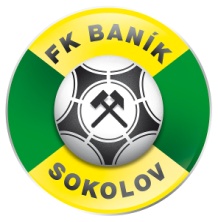 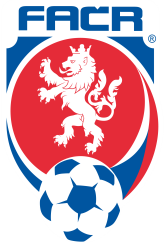 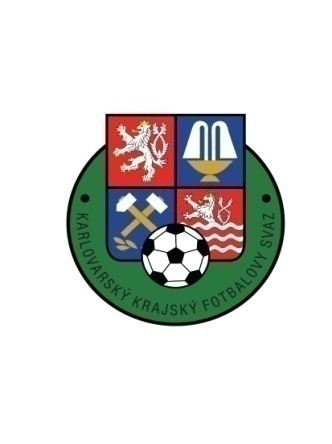 Brankářská škola KKFS jaro 2013Cíl projektu:Pravidelné a dlouhodobé vzdělávání brankářů a trenérů brankářů KKFS, výběr talentovaných brankářů pro krajské a okresní výběry.- evidence talentovaných brankářů pro potřeby krajských výběrů- spolupráce hlavního trenéra brankářů KKFS s kluby se statuty SCM KKFSPersonální zajištění:Hlavní trenér: Ing. Vladimír Kraus – 606 177 100, vladimir.kraus@kvk.izscr.czTrenéři: Milan Zahálka – 607 697 884,              Václav Zíma – 724 431 081, vaclav.zima@fksokolov.czKoordinátor: Petr Vojíř – 607 201 933, p.vojir@centrum.czMariánské Lázně a okolí: David Šmejkal - 605 234 721, smejkydavid@seznam.czOrganizace:Brankářská škola KKFS je určena pro brankáře krajských a okresních výběrů Karlovarského  kraje vždy každé první pondělí v měsíci.Brankářská škola KKFS jeotevřena pro všechny brankáře Karlovarského kraje ve věku U10 (starší přípravka) – U15 (starší žáci).Technické a materiální zabezpečení: Areál FK Baník Sokolov (přírodní nebo umělá tráva) a KKFS.Termínová listina pro jaro 2013:1. kolo: 4. února2013 – 15:00 (sraz v 14:45 restaurace u Kopačky)2. kolo: 4. března 2013 – 15:00 (sraz v 14:45 restaurace u Kopačky)3. kolo: 8. dubna 2013 – 15:00 (sraz v 14:45 restaurace u Kopačky)4. kolo: 6. května 2013 – 15:00 (sraz v 14:45 restaurace u Kopačky)5. kolo: 3. června 2013 - 15:00 (sraz v 14:45 restaurace u Kopačky)Obsah:Tréninková jednotka (90 minut): rozvoj specifických brankářských dovednostíZhodnocení a závěr (5 minut)Logistika, technické a materiální zabezpečení:Ing. Vladimír Kraus: oslovení klubu, oslovení brankáře, evidence brankářů, docházka, metodika a obsah tréninkových jednotek, příprava hřiště, příprava místnosti pro seminář, příprava pomůcek pro TJ, projektor.Vybavení brankářů: Sebou – brankářské rukavice, oblečení a kopačkyZpracoval: Mgr. Tomáš Provazník – předseda KM FAČRV Sokolově, dne 11.1. 2013.